Аналіз регуляторного впливудо проекту рішення Дружківської міської ради  «Про встановлення заборони продажу пива (крім безалкогольного), алкогольних, слабоалкогольних напоїв, вин столових суб’єктами господарювання (крім закладів ресторанного господарства) у визначений час доби на території Дружківської міської  територіальної громади»Даний аналіз регуляторного впливу підготовлений відповідно до вимог Закону України «Про засади державної регуляторної політики у сфері господарської діяльності», «Про державне регулювання виробництва та обігу спирту етилового, коньячного і плодового, алкогольних напоїв та тютюнових виробів, рідин, що використовуються в електронних сигаретах, та пального», «Про місцеве самоврядування в Україні», Постанови Кабінету Міністрів України «Про затвердження методики проведення аналізу впливу та відстеження результативності регуляторного акта».Назва регуляторного акта: 	проект рішення Дружківської міської ради «Про встановлення заборони продажу пива (крім безалкогольного), алкогольних, слабоалкогольних напоїв, вин столових суб’єктами господарювання (крім закладів ресторанного господарства)  у визначений час доби на території  Дружківської міської територіальної громади»Регуляторний орган: Дружківська міська рада Розробники документа: Відділ економічного розвитку виконавчого комітету Дружківської міської ради. Контактний телефон: (06267) 4-43-98 1. Визначення проблеми.            Проблема, яку передбачається розв’язати шляхом державного регулювання.Рішенням Дружківської міської ради від 27.05.2020  № 7/72-24 «Про встановлення заборони продажу пива (крім безалкогольного), алкогольних, слабоалкогольних напоїв, вин столових суб’єктами господарювання (крім закладів ресторанного господарства) у визначений час доби на території м. Дружківка» встановлено заборону продажу  пива (крім безалкогольного), алкогольних, слабоалкогольних напоїв, вин столових суб’єктам господарювання (крім закладів ресторанного господарства) на території  м. Дружківка з 22.00 до 08.00 години щодня.У зв’язку із створенням Дружківської міської територіальної громади на підставі п. 4 ч. 6і розділу V прикінцевих та перехідних положень Закону України «Про місцеве самоврядування в Україні», на виконання Закону України «Про внесення змін до деяких законодавчих актів України щодо надання органам місцевого самоврядування повноважень встановлювати обмеження продажу пива (крім безалкогольного), алкогольних, слабоалкогольних напоїв, вин столових» з метою впровадження державної політики на території населених пунктів, що приєдналися до Дружківської міської територіальної громади, щодо попередження вживання серед населення (в т.ч. підлітків, молоді) алкогольних напоїв і впорядкування часу продажу в громаді цих товарів, необхідно нормативно врегулювати дане питання.Порядок реалізації алкогольних напоїв в Україні регламентується Законами України «Про державне регулювання виробництва та обігу спирту етилового, коньячного і плодового, аткогольних напоїв та тютюнових виробів, рідин, що використовуються в електронних сигаретах, та пального», «Про захист прав споживачів» тощо.Проте, проблема громадського порядку, безпеки і тиші в нічний час біля закладів торгівлі та громадського харчування, алкоголізму, запобігання негативного впливу алкоголю на життя та здоров’я громадян, особливо молоді, формування в суспільстві здорового способу життя залишається актуальною та набуває все більш небезпечних для суспільства форм та проявів.Алкогольні, слабоалкогольні напої та пиво на території всієї Дружківської міської територіальної громади реалізуються через мережу закладів роздрібної торгівлі. За даними Головного управління ДПС у Донецькій області у Дружківській міській територіальній громаді станом на 01.07.2021 діє 105 ліцензій на право роздрібного продажу алкогольних напоїв. Як показує аналіз режимів роботи закладів торгівлі, де здійснюється продаж алкогольних, слабоалкогольних напоїв та пива, основна частина закладів працюють без погодженого режиму.Біля об’єктів торгівлі, які здійснюють свою діяльність після 22-00 години, можливі випадки порушення громадського порядку, пошкодження майна територіальної громади, засмічення території населених пунктів, зростання кількості правопорушень, які вчиняються на грунті алкогольного сп’яніння.Тому, виникає нагальна потреба у вирішення питання зниження рівня та попередження вживання алкогольних, слабоалкогольних напоїв серед населення, зменшення кількості адміністративних та кримінальних правопорушень, покращення санітарного стану на території Дружківської міської ради, зокрема тих населених пунктів, які приєдналися до Дружківської міської територіальної громади.Причини виникнення проблеми.Законом України «Про внесення змін до деяких законодавчих актів України щодо надання органам місцевого самоврядування повноважень встановлювати обмеження продажу пива (крім безалкогольного), алкогольних, слабоалкогольних напоїв, вин столових» від 22 березня 2018 року № 2376-VIII надано повноваження міським радам в частині встановлення заборони продажу пива (крім безалкогольного), алкогольних, слабоалкогольних напоїв, вин столових суб’єктами господарювання (крім закладів ресторанного господарства) у визначений час доби в межах території відповідної адміністративно-територіальної одиниці та доповнено Закони України «Про місцеве самоврядування в Україні», «Про державне регулювання виробництва і обігу спирту етилового, коньячного і плодового, алкогольних напоїв та тютюнових виробів, рідин, що використовуються в електронних сигаретах, та пального» частиною такого змісту: «Сільські, селищні та міські ради в межах території відповідної адміністративно- територіальної одиниці можуть встановлювати заборону продажу пива (крім безалкогольного), алкогольних, слабоалкогольних напоїв, вин столових суб’єктами господарювання (крім закладів ресторанного господарства) у визначений рішенням таких органів час доби».З метою впровадження державної політики щодо попередження вживання серед населення (в т.ч. підлітків, молоді) алкогольних напоїв існує необхідність обмеження часу продажу цих товарів задля забезпечення громадського порядку у нічний час доби та пропаганди здорового способу життя на території Дружківської міської ради, зокрема тих населених пунктів, які приєдналися до Дружківської міської територіальної громади.На теперішній час залишається актуальним питання надмірного споживання алкоголю. Згідно інформації, наведеній у пояснювальній записці до проекту Закону України «Про внесення змін до деяких законодавчих актів України щодо надання органам місцевого самоврядування повноважень встановлювати обмеження продажу пива (крім безалкогольного), алкогольних, слабоалкогольних напоїв, вин столових», щороку в Україні через алкоголізм і пияцтво помирають понад 40 тисяч осіб. За рівнем споживання алкоголю Україна займає одне з перших місць у світі.Підтвердження важливості проблеми.Згідно інформації СП КНП «Міський центр профілактики і лікування залежності                         м. Краматорськ» у м. Дружківка станом на 01 січня 2021 року на обліку з синдромом залежності, розладами психіки та поведінки внаслідок вживання алкоголю перебуває 1485 осіб, з них 129 жінок, уперше взято на облік 18 осіб. Станом на 01 липня 2021 року на обліку з синдромом залежності, розладами психіки та поведінки внаслідок вживання алкоголю перебуває 1505 осіб, з них жінок 131, уперше взято 23 особи. Дані СП КНП «Міський центр профілактики і лікування залежності м. Краматорськ» у м. Дружківка підтверджують негативну тенденцію, тобто збільшення кількості осіб з діагнозом «Хронічний алкоголізм». За півроку кількість хворих зросла на 20 осіб.Проблеми пов’язані, зокрема, і з надмірною доступністю продажу алкогольної продукції викликають стурбованість депутатського корпусу громади. Від мешканців громади надходять численні звернення щодо порушення тиші і громадського порядку в нічний час в місцях поруч з об’єктами роздрібної торгівлі алкогольними напоями та пивом.На території новоприєднаних населених пунктів продаж пива, алкогольних, слабоалкогольних напоїв, вин столових здійснюється у стаціонарних об’єктах роздрібної торгівлі. За оперативними даними обстежень торгових об’єктів на території новоприєднаних населених пунктах станом на 01.07.2021 року обліковується 12 об’єктів торгівлі в яких здійснюється роздрібна торгівля алкогольної продукції. Питома вага об’єктів торгівлі, в яких реалізується алкогольна продукція, складає 11,4% від усіх стаціонарних об’єктів роздрібної торгівлі алкогольною продукцією.Як показує аналіз режимів роботи об’єктів торгівлі на території новоприєднаних населених пунктах, в яких здійснюється продаж алкогольних, слабоалкогольних напоїв та пива працюючих цілодобово немає.  Сума надходжень до міського бюджету від роздрібної реалізації підакцизних товарів становить 4391878,76 грн. за рік. Торгівля алкогольними напоями зумовлює виникнення осередків концентрації вживання алкогольних напоїв та пива, внаслідок чого відбувається порушення вимог статті 24 «Захист населення від шкідливого впливу шуму, неіонізуючих випромінювань та інших фізичних факторів» Закону України «Про забезпечення санітарного та епідемічного благополуччя населення» та громадського порядку, сприяє зростанню кількості правопорушень, які вчиняються в стані алкогольного сп’яніння.За даними відділу поліції № 1 Краматорського районного управління Головного управління національної поліції в Донецькій області велика частка адміністративних правопорушень скоєні в стані алкогольного сп’яніння, після вжиття спиртних напоїв і в більшості випадків - біля об’єктів продажу алкогольних напоїв (у місцях розташування барів, кафе, магазинів з кафетеріями та магазинами з цілодобовим режимом роботи).Така ситуація негативно впливає на якість життя громадян, сприяє росту чисельності осіб, а особливо молоді, яка постійно вживає алкогольні напої, підвищує соціальну напругу серед населення  громади вцілому.За даними відділу поліції № 1 Краматорського районного управління Головного управління національної поліції в Донецькій області станом на 22.09.21 виявлено та задокументовано на території Дружківської міської територіальної громади 3404 адміністративних правопорушень, з них велика частина адміністративних правопорушень скоєна в стані алкогольного сп’яніння. За порушення ст. 156 КУпАП «Порушення правил торгівлі пивом, алкогольними, слабоалкогольними напоями і тютюновими виробами» притягнуто до адміністративної відповідальності 26 осіб. Виявлено 81 випадок керування транспортними засобами у стані алкогольного сп’яніння. Виявлено та задокументовано 14 випадків дрібного хуліганства, в тому числі 4 скоєних в стані алкогольного сп’яніння. 94 правопорушення пов’язані з розпиванням пива, алкогольних, слабоалкогольних напоїв в заборонених законом місцях або поява у громадських місцях у п’яному вигляді. Зафіксовано 5 порушень вимог законодавчих та інших нормативно-правових актів щодо захисту населення від шкідливого впливу шуму чи правил додержання тиші в населених пунктах і громадських місцях, з них 4 – у стані алкогольного сп’яніння. Такж 407 – інших адміністративних правопорушень скоєних у стані алкогольного сп’яніння. Крім того 14 кримінальних правопорушень скоєних у стані алкогольного сп’яніння, відомості про які внесено до ЄРДР.            Як бачимо з даних відділу поліції № 1 Краматорського районного управління Головного управління національної поліції в Донецькій області кількість правопорушень, в тому числі вчинених в стані алкогольного сп'яніння є чималою. Це пов’язано, зокрема і з надмірною доступністю продажу алкогольної продукції. Дана інформація також свідчить про несприятливий стан справ щодо алкогольного впливу на мешканців громади. Тому, обмеження в часі продажу алкогольної продукції дозволить зменшити вживання алкогольних напоїв, сприятиме покращенню загального мікроклімату в громаді, розвитку здорового способу життя, особливо молоді.Враховуючи вищевикладене відділом економічного розвитку Дружківської міської ради   розроблено проект рішення «Про встановлення заборони продажу пива (крім безалкогольного), алкогольних, слабоалкогольних напоїв, вин столових суб’єктами господарювання (крім закладів ресторанного господарства) у визначений час доби на території Дружківської міської   територіальної громади».Основні групи (підгрупи), на які проблема справляє вплив:2. Цілі регулювання. Проект рішення Дружківської  міської  ради  «Про встановлення заборони продажу пива (крім безалкогольного), алкогольних, слабоалкогольних напоїв, вин столових суб’єктами господарювання (крім закладів ресторанного господарства)  у визначений час доби на території  Дружківської міської територіальної громади» (далі - Проект) спрямований на:  - захист мешканців громади від негативного впливу шуму на стан здоров’я та забезпечення відповідних умов для повноцінного відпочинку у нічний час; - зменшення шкідливого впливу алкоголю на стан здоров’я мешканців громади; - зменшення кількості правопорушень та злочинів, скоєних у стані алкогольного сп’яніння у нічний час. 3. Визначення та оцінка альтернативних способів досягнення цілей. Альтернативами запропонованому рішенню є збільшення або зменшення часу заборони продажу пива (крім безалкогольного), алкогольних, слабоалкогольних напоїв, вин столових суб’єктами господарювання (крім закладів ресторанного господарства), або залишення існуючого часу заборони без змін.3.1.Визначення альтернативних способів3.2. Оцінка вибраних альтернативних способів досягнення цілей. Оцінка впливу на сферу інтересів місцевої влади Даний регуляторгий акт впливу на корупційні можливості не має.3.3. Оцінка впливу на сферу інтересів громадян 3.4. Оцінка впливу на сферу інтересів суб’єктів господарювання 4. Зовнішні фактори, які впливають на дію регуляторного акту. Зовнішними факторами,які можуть вплинути на дію даного регуляторного акту є втрата чинності Закону України від 22.03.2018  № 2376-VIII «Про внесення змін до деяких законів України щодо надання органам місцевого самоврядування повноважень встановлювати обмеження продажу пива (крім безалкогольного), алкогольних, слабоалкогольних напоїв, вин столових» або визначення на законному рівні єдиних часів заборони продажу пива (крім безалкогольного), алкогольних, слабоалкогольних напоїв та вин столових на всій території України   Витратина одного суб’єкта господарювання великого і середнього підприємництва, які виникають внаслідок дії регуляторного акта         Під дію регуляторного акту щодо заборони продажу пива, алкогольних слабоалкогольних  напоїв, вин столових у нічний час безпосередньо підпадає один суб’єкт господарювання великого і середнього підприємництва – ТОВ «АТБ – Маркет» магазин № 229, який працює цілодобово, та опосередковано ТОВ «Дівія Трейд» м-н «Чудо Маркет» (у кількості 1 години на добу), ТОВ «Сільпо – ФУД»  (у кількості 1 години на добу) та ТОВ «АТБ – Маркет» магазин                     № 209 (у кількості 1 години на добу).          З метою отримання інформації щодо можливих втрат (зменшення виручки, та інше) у випадку прийняття рішення щодо заборони продажу пива, алкогольних, слабоалкогольних напоїв, вин столових у визначений час доби, а саме з 22.00 до 08.00 години у зв’язку з запровадженням карантину, пов’язаного з поширенням гострої респіраторної хвороби COVID-19, спричиненої коронавірусом SARS-CoV-2 проведені консультації з представниками мікро -  та малого підприємництва в електронному та телефонному режимі.  5. Вибір найбільш оптимального альтернативного способу досягнення цілей. 6. Механізм та заходи, які забезпечать розв’язання визначеної проблеми.              Механізмом розв’язання вказаних вище проблем є прийняття рішення Дружківської міської ради «Про встановлення заборони продажу пива (крім безалкогольного), алкогольних, слабоалкогольних напоїв, вин столових суб’єктами господарювання (крім закладів ресторанного господарства) у визначений час доби на території Дружківської міської територіальної громади», яким передбачено один із методів усунення порушень громадського порядку у нічний час на території громади, зменшення кількості злочинів, скоєних у стані алкогольного сп’яніння, зменшення зростання алкогольної залежності серед населення, а особливо молодого покоління.              Запропонований нормативно – правовий акт відповідає принципам державної регуляторної політики, а саме: доцільності, ефективності, збалансованості, передбачуваності, принципу прозорості та врахування громадської думки.              Механізми розв’язання проблеми: - реалізація цього регуляторного акта забезпечить дотримання єдиного прозорого механізму щодо реалізації алкогольних, слабоалкогольних напоїв, пива (крім безалкогольного), вин столових у нічний час, формування суспільної моралі щодо особистої відповідальності за здоров’я молодого покоління.               Реалізація запропонованого регулювання буде здійснюватись шляхом впровадження наступних заходів: - оприлюднення проекту даного регуляторного акта з метою одержання зауважень і пропозицій від фізичних та юридичних осіб, їх об’єднань. - направлення проекту рішення Дружківської міської ради Донецької області «Про встановлення заборони продажу пива (крім безалкогольного), алкогольних, слабоалкогольних напоїв, вин столових суб’єктами господарювання (крім закладів ресторанного господарства) у визначений час доби на території Дружківської територіальної громади» до Державної регуляторної служби України для отримання пропозицій щодо його удосконалення. 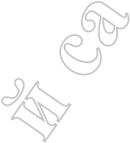 - з метою забезпечення інформованості громади та суб’єктів господарювання, рішення буде оприлюднене в газеті «Дружківський робочий» в установлений законодавством термін та на офіційному сайті Дружківської міської ради Донецької області. Дане рішення набирає чинності з дати його оприлюднення. 7. Оцінка виконання вимог регуляторного акта залежно від ресурсів, якими розпоряджаються органи місцевого самоврядування, фізичні та юридичні особи, які повинні проваджувати або виконувати ці вимоги           Прийняття регуляторного акта забезпечить реалізацію прав та законних інтересів Дружківської міської територіальної громади шляхом покращення стану громадського порядку, полегшить роботу правоохоронних органів, а також зменшить вплив алкоголю на стан здоров’я членів громади, у т.ч. молодого покоління, сприятиме зменшенню кількості злочинів, вчинених особами у стані алкогольного сп’яніння.          Можливості досягнення цілей, передбачених у розділі 2 цього Аналізу регуляторного впливу, у разі прийняття зазначеного рішення, є цілком реальними та обґрунтованими і не потребують значних додаткових витрат. Ефективне досягнення мети проекту можливе за умови співпраці органів місцевого самоврядування та правоохоронних органів щодо контролю за реалізацією зазначених підакцизних товарів, враховуючи обмеження і заборони, а також за умови додержання суб’єктами господарювання вимог цього рішення Дружківської міської ради         Передбачається, що суб’єкти господарювання будуть виконувати вимоги запропонованого. проекту рішення, тобто на території громади у нічний час не буде здійснюватись продаж алкогольних, слабоалкогольних напоїв, пива (окрім безалкогольного), вин столових.          Впровадження та виконання вимог проекту регуляторного акту не потребує додаткового забезпечення ресурсами.         З метою оцінки впливу регуляторного акту на малий бизнес, обрання найкращої із запропонованих альтернатив, проведено тест малого підприємництва (М-тест), де розраховано стандартні витрати малого підприємництва на виконання даного регуляторного акту та обгрунтовано варіанти пом’якшення адміністративного навантаження на бізнес.  (М-тест додається)8. Обґрунтування запропонованого строку дії регуляторного акта Термін дії регуляторного акта необмежений, але залежить від прийняття відповідного нормативно-правового акта на загальнодержавному рівні, або внесення змін до чинного законодавства, що б забезпечило єдиний підхід з врегулювання зазначеної проблеми на всій території України 9. Визначення показників результативності дії регуляторного акта.            10. Визначення заходів, за допомогою яких здійснюватиметься відстеження результативності дії регуляторного акта.Відстеження результативності регуляторного акта буде проведено у строки визначені Законом України «Про засади державної регуляторної політики у сфері господарської діяльності» статистичним методом. Для відстеження будуть використовуватися статистичні дані органів місцевого самоврядування, правоохоронних органів.           Враховуючи, що для визначення показників результативності регуляторного акта використовуються виключно статистичні дані, базове відстеження результативності вищезазначеного регуляторного акта здійснюватиметься після набрання чинності цим регуляторним актом, але не пізніше дня, з якого починається проведення повторного відстеження результативності цього акта. 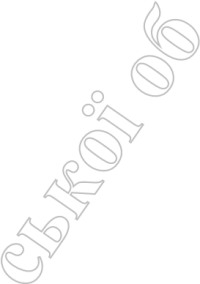           Повторне відстеження планується здійснити через рік після набуття чинності регуляторного акта, в результаті чого відбудеться порівняння показників базового та повторного обстеження. У разі виявлення неврегульованих та проблемних питань шляхом аналізу кількісних показників дії цього акта, такі питання будуть врегульовані шляхом внесення відповідних змін.           Періодичні відстеження планується здійснювати раз на три роки, починаючи з дня виконання заходів з повторного відстеження.  Розрахувавши та проаналізувавши прямі витрати суб’єктів малого підприємництва на виконання регулювання, вартість адміністративних процедур для суб’єктів малого підприємництва, необхідних для виконання регулювання та звітування, сумарні витрати малого підприємництва на виконання запланованого регулювання, бюджетні витрати на адміністрування регулювання суб’єктів малого підприємництва та сумарні витрати на виконання запланованого регулювання (річні та середньомісячні), зроблено висновок, що вони не є обтяжливими. Розрахувавши та проаналізувавши прямі витрати суб’єктів малого підприємництва на виконання регулювання, вартість адміністративних процедур для суб’єктів малого підприємництва, необхідних для виконання регулювання та звітування, сумарні витрати малого підприємництва на виконання запланованого регулювання, бюджетні витрати на адміністрування регулювання суб’єктів малого підприємництва та сумарні витрати на виконання запланованого регулювання (річні та середньомісячні), зроблено висновок, що вони не є обтяжливими. Аналіз вигід і витрат для усіх категорій осіб, на яких розповсюджується дія регуляторного акту (населення громади), суб’єктів господарювання (юридичних осіб та фізичних осіб–підприємців), органу владу (органу місцевого самоврядування), свідчить про доцільність впровадження даного регулювання.Дослідження наявності / відсутності в проекті регуляторного акту можливостей  негативного  впливу на конкуренціюВпровадження регуляторного акту має позитивний вплив на покращення конкурентної середи у громаді, не обмежує кількості суб’єктів підприємництва, на яких розповсюджується дане регулювання, їх здатність здійснювати підприємницьку діяльність, не зменшує мотивацію до активної конкуренції, не обмежує вибір та доступ осіб до необхідної інформації.            Міський голова                                                                                Володимир ГРИГОРЕНКО                                                                                                                                                   Додаток 1.Тест малого підприємництва (М-тест)Консультації з суб’єктами підприємництва щодо оцінки впливу регулювання.       Консультації щодо визначення впливу запропонованого регулювання на суб’єктів підприємництва, та визначення детального переліку процедур, виконання яких необхідно для здійснення регулювання, у зв’язку з поширення гострої респіраторної хвороби COVID-19, спричиненої коронавірусом SARS-CoV-2   проведено розробником у період з 13.10.2021 по                     25.10 2021 в електронному та телефонному режимі. Вимірювання впливу регулювання на суб’єктів підприємництва: Кількість суб’єктів підприємництва, на яких поширюється регулювання: всього 10 одиниць; питома вага суб’єктів малого підприємництва у загальній кількості суб’єктів господарювання, на яких проблема справляє вплив 71,4% (відповідно до таблиці “Оцінка впливу на сферу інтересів суб’єктів господарювання”)             Розрахунок витрат суб’єктів підприємництва на виконання вимог регулювання Бюджетні витрати на адміністрування регулювання суб’єктів малого підприємництва. Розрахунок сумарних витрат суб’єктів середнього, малого та мікро підприємництва, що виникають на виконання вимог регулювання                  Міський голова                                                                       Володимир ГРИГОРЕНКОВИТРАТИ
на одного суб’єкта господарювання великого і середнього підприємництва, які виникають внаслідок дії регуляторного актаРозрахунок відповідних витрат на одного суб’єкта господарювання_________
* Вартість витрат, пов’язаних із підготовкою та поданням звітності державним органам, визначається шляхом множення фактичних витрат часу персоналу на заробітну плату спеціаліста відповідної кваліфікації).__________
* Вартість витрат, пов’язаних з адмініструванням заходів державного нагляду (контролю), визначається шляхом множення фактичних витрат часу персоналу на заробітну плату спеціаліста відповідної кваліфікації. Міський голова                                                                                  Володимир ГРИГОРЕНКОБЮДЖЕТНІ ВИТРАТИ
на адміністрування регулювання для суб’єктів великого і середнього підприємництваРозрахунок витрат на адміністрування регулювання здійснюється окремо для кожного відповідного органу державної влади чи органу місцевого самоврядування, що залучений до процесу регулювання.Державний орган, для якого здійснюється розрахунок адміністрування регулювання:__________        Дружківська міська рада____________________
(назва державного органу)__________
* Вартість витрат, пов’язаних з адмініструванням процесу регулювання державними органами, визначається шляхом множення фактичних витрат часу персоналу на заробітну плату спеціаліста відповідної кваліфікації та на кількість суб’єктів, що підпадають під дію процедури регулювання, та на кількість процедур за рік.Якщо державне регулювання передбачає утворення нового державного органу (або нового структурного підрозділу діючого органу), необхідно визначити повний запланований річний бюджет нового органу (структурного підрозділу) ____ х 5 років = _____ гривень.       Міський голова                                                                                  Володимир ГРИГОРЕНКОГрупи (підгрупи)ТакНіГромадяни+—Держава (територіальна громада)+—Суб’єктами господарювання+—у тому числі суб’єктами малого підприємництва+-Вид альтернативи Опис альтернативи Перша альтернатива – прийняття проекту рішення, який обмежує   реалізацію пива, алкогольних та слабоалкогольних напоїв у період з 22-00 години до 10-00 годиниДана альтернатива забезпечує досягнення цілей державного регулювання, визначених у розділі ІІ даного Аналізу регуляторного впливу суб’єкти господарювання втрачають виручку від реалізації у нічний час алкогольних, слабоалкогольних напоїв та пива (крім безалкогольного), вин столових 1002 тис.грн. на рік; втрата надходження до міського бюджету від акцизного податку, який сплачують суб’єкти господарювання, які підпадають під вплив регуляторного акту становить 72 тис.грн. на рік;  для громадян часові незручності при придбанні алкогольних напоїв  складають 12 годин.   Друга альтернатива – прийняти даний проет рішення, який обмежує ре реалізацію пива, алкогольних та слабоалкогольних напоїв у період з            22-00 години до 08-00 годиниДана альтернатива забезпечує досягнення цілей державного регулювання, визначених у розділі ІІ даного Аналізу регуляторного впливу,     надходження до міського бюджету від роздрібної реалізації  підакцизних товарів залишаються на існуючрму рівні. Суб’єкти господарювання втрачають виручку від реалізації алкогольних,   слабоалкогольних напоїв та пива (крім безалкогольного), вин столових 835 тис.грн., для громадян часові незручності при придбанні алкогольних напоїв складають 10 годин. Третя альтернатива - прийняття проекту рішення, який обмежує реалізацію пива, алкогольних та слабоалкогольних напоїв у період з   20-00 години до 10-00 годиниЗабезпечує досягнення цілей державного регулювання, визначених у розділі ІІ даного Аналізу регуляторного впливу, однак сприяє зменшенню надходжень до міського бюджету від роздрібної реалізації підакцизних товарів на                  84 тис.грн., суб’кти господарювання не отримують виручку від реалізації алкогольних,   слабоалкогольних напоїв та пива (крім безалкогольного), вин столових у розмірі 1169 тис.грн., що загрожує згортанням підприємницької діяльності,  для громадян часові незручності при придбанні алкогольних напоїв складають 14 годин.Вид альтернативи Вигоди Витрати Перша альтернатива - кількість правопорушень на території Дружківської міської територіальної громади скоєних  у стані алкогольного сп’яніння, у тому числі у нічний час не збільшиться;-захист мешканців громади від негативного впливу шуму на стан здоров’я та відпочинок у нічний час; -запобігання шкідливому впливу алкоголю на стан здоров’я громадян, профілактика та протидія проявам пияцтва, зокрема, надмірного вживання алкоголю серед молоді.Реалізація проекту регуляторного акта не потребує додаткових витрат з бюджету, але можливе зменшення надходжень до міського бюджету від акцизного податку. Орієнтовний розмір зменшення надходжень до міського бюджету від роздрібної реалізації підакцизних товарів становить   72 тис.грн.Друга альтернатива - кількість правопорушень на території Дружківської міської територіальної громади скоєних  у стані алкогольного сп’яніння, у тому числі у нічний час не зміниться;-захист мешканців громади від негативного впливу шуму на стан здоров’я та відпочинок у нічний час; -запобігання шкідливому впливу алкоголю на стан здоров’я громадян, профілактика та протидія проявам пияцтва, зокрема, надмірного вживання алкоголю серед молоді;-збільшення надходжень до міського бюджету від роздрібної реалізації  підакцизних товарів   орієнтовно становить 5,4% (170 тис.грн.) за рік, які будуть використані на потреби громадян.Недоотримання надходжень до міського бюджету від акцизного податку залишаються на незмінному рівні, а саме надходження до міського бюджету становлять 4,4 млн. грн.Третя альтернатива  - кількість правопорушень на території Дружківської міської територіальної громади скоєних  у стані алкогольного сп’яніння, у тому числі у нічний час не збільшиться;-захист мешканців громади від негативного впливу шуму на стан здоров’я та відпочинок у нічний час; -запобігання шкідливому впливу алкоголю на стан здоров’я громадян, профілактика та протидія проявам пияцтва, зокрема, надмірного вживання алкоголю серед молоді;Реалізація проекту регуляторного акта не потребує додаткових витрат з бюджету, але можливе зменшення надходжень до міського бюджету від акцизного податку. Орієнтовний розмір зменшення надходжень до міського бюджету від роздрібної реалізації підакцизних товарів  суб’єктима господарювання, які підпадають під дію регуляторного акту, становить   84 тис.грн.Вид альтернативи Вигоди Витрати Перша альтернатива  -кількість правопорушень на території  Дружківської міської територіальної громади та фактична кількість злочинів, що скоєні у стані алкогольного сп’яніння не збільшиться;- захист мешканців громади від кількості злочинів, що скоєні у стані алкогольного сп’яніння; - захист мешканців громади від негативного впливу шуму на стан здоров’я та  відпочинок у нічний час; -запобігання шкідливому впливу алкоголю на стан здоров’я громадян, профілактика та протидія проявам пияцтва, зокрема, надмірного вживання алкоголю серед молоді. Часові незручності при придбанні алкогольних напоїв збільшаться на 2 години. Протягом 12 годин у нічний час з 22-00 до 10-00 години придбати вищезгадані товари не можливо.  Зменшаться надходження акцизного податку до бюджету на 72,0 тис.грн, а це відповідно  приведе до згортання деяких соціальних программ.Друга альтернатива -кількість правопорушень на території  Дружківської міської територіальної громади та фактична кількість злочинів, що скоєні у стані алкогольного сп’яніння не зміниться;- захист мешканців громади від кількості злочинів, що скоєні у стані алкогольного сп’яніння; - захист мешканців громади від негативного впливу шуму на стан здоров’я та  відпочинок у нічний час; -запобігання шкідливому впливу алкоголю на стан здоров’я громадян, профілактика та протидія проявам пияцтва, зокрема, надмірного вживання алкоголю серед молоді.-скорочення часових незручностей при придбанні алкогольних напоїв на 2 години.  Часові незручності при придбанні алкогольних напоїв залишаться незмінними. Протягом 10 годин у нічний час з 22-00 до 08-00 години придбати вищезгадані товари не можливо.Третя альтернатива-кількість правопорушень на території    Дружківської міської територіальної громади та фактична кількість злочинів, що скоєні у стані алкогольного сп’яніння не збільшиться;- захист мешканців громади від кількості злочинів, що скоєні у стані алкогольного сп’яніння; - захист мешканців громади від негативного впливу шуму на стан здоров’я та  відпочинок у нічний час; -запобігання шкідливому впливу алкоголю на стан здоров’я громадян, профілактика та протидія проявам пияцтва, зокрема, надмірного вживання алкоголю серед молоді.Часові незручності при придбанні алкогольних напоїв збільшаться на 4 години. Протягом 14 годин у нічний час з 20-00 до 10-00 години придбати вищезгадані товари не можливо.  Зменшаться надходження акцизного податку до бюджету на 84,0 тис.грн, а це відповідно  приведе до згортання деяких соціальних программ.Показник Показник Великі Середні Малі Малі  у т.ч . мікро Разом Кількість суб’єктів господарювання, що підпадають під дію регулювання, одиниць Кількість суб’єктів господарювання, що підпадають під дію регулювання, одиниць - 4  10 1010 14 Питома вага групи у загальній кількості, відсотків Питома вага групи у загальній кількості, відсотків - 28,671,471,471,4100 Вид альтернативи Вигоди Вигоди Вигоди Вигоди Витрати Витрати Витрати Перша альтернатива	 -кількість правопорушень на території Дружківської міської територіальної громади в нічний час та фактична кількості злочинів, що скоєні у стані алкогольного сп’яніння у нічний час не збільшиться;-захист мешканців громади від негативного впливу шуму на стан здоров’я та відпочинок у нічний час; - запобігання шкідливому впливу алкоголю на стан здоров’я громадян, профілактика та протидія проявам пияцтва, зокрема, надмірного вживання алкоголю серед молоді-кількість правопорушень на території Дружківської міської територіальної громади в нічний час та фактична кількості злочинів, що скоєні у стані алкогольного сп’яніння у нічний час не збільшиться;-захист мешканців громади від негативного впливу шуму на стан здоров’я та відпочинок у нічний час; - запобігання шкідливому впливу алкоголю на стан здоров’я громадян, профілактика та протидія проявам пияцтва, зокрема, надмірного вживання алкоголю серед молоді-кількість правопорушень на території Дружківської міської територіальної громади в нічний час та фактична кількості злочинів, що скоєні у стані алкогольного сп’яніння у нічний час не збільшиться;-захист мешканців громади від негативного впливу шуму на стан здоров’я та відпочинок у нічний час; - запобігання шкідливому впливу алкоголю на стан здоров’я громадян, профілактика та протидія проявам пияцтва, зокрема, надмірного вживання алкоголю серед молоді-кількість правопорушень на території Дружківської міської територіальної громади в нічний час та фактична кількості злочинів, що скоєні у стані алкогольного сп’яніння у нічний час не збільшиться;-захист мешканців громади від негативного впливу шуму на стан здоров’я та відпочинок у нічний час; - запобігання шкідливому впливу алкоголю на стан здоров’я громадян, профілактика та протидія проявам пияцтва, зокрема, надмірного вживання алкоголю серед молодіЗменшення виручки від реалізації у нічний час алкогольних, слабоалкоголь них напоїв та пива (крім безалкогольного)  вин столових – 1002 тис.грн. на рік (для суб’єктів малого підприємництва). Зменшення виручки від реалізації у нічний час алкогольних, слабоалкоголь них напоїв та пива (крім безалкогольного)  вин столових – 1002 тис.грн. на рік (для суб’єктів малого підприємництва). Зменшення виручки від реалізації у нічний час алкогольних, слабоалкоголь них напоїв та пива (крім безалкогольного)  вин столових – 1002 тис.грн. на рік (для суб’єктів малого підприємництва). Друга альтернатива -кількість правопорушень на території Дружківської міської територіальної громади в нічний час та фактична кількості злочинів, що скоєні у стані алкогольного сп’яніння у нічний час не зміниться;-захист мешканців громади від негативного впливу шуму на стан здоров’я та відпочинок у нічний час; - запобігання шкідливому впливу алкоголю на стан здоров’я громадян, профілактика та протидія проявам пияцтва, зокрема, надмірного вживання алкоголю серед молоді-кількість правопорушень на території Дружківської міської територіальної громади в нічний час та фактична кількості злочинів, що скоєні у стані алкогольного сп’яніння у нічний час не зміниться;-захист мешканців громади від негативного впливу шуму на стан здоров’я та відпочинок у нічний час; - запобігання шкідливому впливу алкоголю на стан здоров’я громадян, профілактика та протидія проявам пияцтва, зокрема, надмірного вживання алкоголю серед молоді-кількість правопорушень на території Дружківської міської територіальної громади в нічний час та фактична кількості злочинів, що скоєні у стані алкогольного сп’яніння у нічний час не зміниться;-захист мешканців громади від негативного впливу шуму на стан здоров’я та відпочинок у нічний час; - запобігання шкідливому впливу алкоголю на стан здоров’я громадян, профілактика та протидія проявам пияцтва, зокрема, надмірного вживання алкоголю серед молоді-кількість правопорушень на території Дружківської міської територіальної громади в нічний час та фактична кількості злочинів, що скоєні у стані алкогольного сп’яніння у нічний час не зміниться;-захист мешканців громади від негативного впливу шуму на стан здоров’я та відпочинок у нічний час; - запобігання шкідливому впливу алкоголю на стан здоров’я громадян, профілактика та протидія проявам пияцтва, зокрема, надмірного вживання алкоголю серед молодіСума виручки від реалізації у нічний час алкогольних, слабоалкоголь них напоїв та пива (крім безалкогольного)  вин столових залишається без змін. Недоотримання виручки становить  835 тис.грн. на рік (для суб’єктів малого підприємництва). Сума виручки від реалізації у нічний час алкогольних, слабоалкоголь них напоїв та пива (крім безалкогольного)  вин столових залишається без змін. Недоотримання виручки становить  835 тис.грн. на рік (для суб’єктів малого підприємництва). Сума виручки від реалізації у нічний час алкогольних, слабоалкоголь них напоїв та пива (крім безалкогольного)  вин столових залишається без змін. Недоотримання виручки становить  835 тис.грн. на рік (для суб’єктів малого підприємництва). Третя альтернатива -кількість правопорушень на території Дружківської міської територіальної громади в нічний час та фактична кількості злочинів, що скоєні у стані алкогольного сп’яніння у нічний час не збільшиться;-захист мешканців громади від негативного впливу шуму на стан здоров’я та відпочинок у нічний час; - запобігання шкідливому впливу алкоголю на стан здоров’я громадян, профілактика та протидія проявам пияцтва, зокрема, надмірного вживання алкоголю серед молоді-кількість правопорушень на території Дружківської міської територіальної громади в нічний час та фактична кількості злочинів, що скоєні у стані алкогольного сп’яніння у нічний час не збільшиться;-захист мешканців громади від негативного впливу шуму на стан здоров’я та відпочинок у нічний час; - запобігання шкідливому впливу алкоголю на стан здоров’я громадян, профілактика та протидія проявам пияцтва, зокрема, надмірного вживання алкоголю серед молоді-кількість правопорушень на території Дружківської міської територіальної громади в нічний час та фактична кількості злочинів, що скоєні у стані алкогольного сп’яніння у нічний час не збільшиться;-захист мешканців громади від негативного впливу шуму на стан здоров’я та відпочинок у нічний час; - запобігання шкідливому впливу алкоголю на стан здоров’я громадян, профілактика та протидія проявам пияцтва, зокрема, надмірного вживання алкоголю серед молоді-кількість правопорушень на території Дружківської міської територіальної громади в нічний час та фактична кількості злочинів, що скоєні у стані алкогольного сп’яніння у нічний час не збільшиться;-захист мешканців громади від негативного впливу шуму на стан здоров’я та відпочинок у нічний час; - запобігання шкідливому впливу алкоголю на стан здоров’я громадян, профілактика та протидія проявам пияцтва, зокрема, надмірного вживання алкоголю серед молодіЗменшення виручки від реалізації у нічний час алкогольних, слабоалкоголь них напоїв та пива (крім безалкогольного),  вин столових – 1169 тис.грн. на рік (для суб’єктів малого підприємницт ва).  Зменшення виручки від реалізації у нічний час алкогольних, слабоалкоголь них напоїв та пива (крім безалкогольного),  вин столових – 1169 тис.грн. на рік (для суб’єктів малого підприємницт ва).  Зменшення виручки від реалізації у нічний час алкогольних, слабоалкоголь них напоїв та пива (крім безалкогольного),  вин столових – 1169 тис.грн. на рік (для суб’єктів малого підприємницт ва).  Сумарні витрати за альтернативами Сума витрат, тис. грн. Перша альтернатива Зменшення виручки від реалізації у нічний час алкогольних, слабоалкоголь них напоїв та пива (крім безалкогольного)  вин столових – 1002 тис.грн. на рік (для суб’єктів малого підприємництва) Друга альтернатива   Зменшення виручки від реалізації у нічний час алкогольних, слабоалкоголь них напоїв та пива (крім безалкогольного)  вин столових – 835 тис.грн. на рік (для суб’єктів малого підприємництва) Третя альтернатива  Зменшення виручки від реалізації у нічний час алкогольних, слабоалкоголь них напоїв та пива (крім безалкогольного)  вин столових – 1169 тис.грн. на рік (для суб’єктів малого підприємницт ва) Порядковий номерВитратиЗа перший рікЗа п’ять років1 Витрати на придбання основних фондів, обладнання та приладів, сервісне обслуговування, навчання/підвищення кваліфікації персоналу тощо, грн. - 	 - 2 Податки та збори ( зміна розміру податків/зборів, виникнення необхідності у сплаті податків/ зборів, грн.  -  - 3 Витрати, пов’язані із веденням обліку, підготовкою та поданням звітності державним органам, грн.  -  - 4 Витрати, пов’язані з адмініструванням заходів державного нагляду (контролю) (перевірок, штрафних санкцій, виконання рішень/приписів тощо), грн.  -  - 5 Витрати на отримання адміністративних послуг (дозволів, ліцензій, сертифікатів, атестатів, погоджень, висновків, проведення незалежних / обов’язових експертиз, страхування тощо), грн.  -  - 6 Витрати на оборотні активи (матеріали, канцелярські товари тощо) грн.  -  - 7 Витрати, пов’язані із наймом додаткового персоналу грн.  -  - 8 Інше ( можливе зменшення прибутку)  *  * 9 РАЗОМ (сума рядків: 1+2+3+4+5+6+7+8) грн.  -  - 10 	Кількість суб’єктів господарювання великого і середнього підприємництва, на яких буде поширене регулювання, одиниць 4  4 11 Сумарні витрати суб’єктів господарювання великого і середнього підприємництва, на виконання регулювання (вартість регулювання) рядок 9 х рядок 10), грн.  -  - Рейтинг результативності (досягнення цілей під час вирішення проблем)Бал результатив ності (за чотири бальною системою оцінки)Коментарі щодо присвоєння бала1. Альтернатива 1 (залишити дану ситуацію без змін та не приймати даний проект рішення, тобто залишити діяти  обмеження реалізації пива, алкогольних та слабоалкогольних напоїв у період з 22-00 години до 10-00 години)  3 Ця альтернатива забезпечує досягнення цілей державного регулювання, визначених у розділі II даного Аналізу регуляторного впливу. Однак є не сприятливою для суб’єктів середнього і малого підприємництва, оскільки призводить до  недоотримання виручки від реалізації у нічний час алкогольних напоїв та пива (крім безалкогольного), вин столових.  А також не сприяє збільшенню надходжень до міського бюджету від акцизного податку. Гальмує розвиток підприємництва у громаді.Альтернатива 2 (прийняти даний проет рішення, який обмежує ре реалізацію пива, алкогольних та слабоалкогольних напоїв у період з  22-00 години до            08-00 години)  4 Ця альтернатива забезпечує досягнення цілей державного регулювання, визначених у розділі II даного Аналізу регуляторного впливу. Є найбільш сприятливою для суб’єктів середнього і малого підприємництва, оскільки завдяки найменшому часу обмеження реалізації алкогольних напоїв та пива (крім безалкогольного), вин столових  дає можливість дає можливість отримувати більшу виручку від реалізації вищезазначеної продукції, що в свою чергу сприятиме розвитку підприємництва у громаді. А також сприяє збільшенню надходжень до міського бюджету від акцизного податку, які будуть використані на потреби громадянАльтернатива 3 (прийняття проекту рішення, який обмежує  реалізацію пива, алкогольних та слабоалкогольних напоїв у період з   20-00 години до 10-00 години) 3 Ця альтернатива забезпечує досягнення цілей державного регулювання, визначених у розділі II даного Аналізу регуляторного впливу, але є  найбільш не сприятливою для суб’єктів середнього і малого підприємництва, оскільки збільшення часу обмеження реалізації алкогольних напоїв та пива (крім безалкогольного), вин столових  сприяє зменшенню виручку від реалізації вищезазначеної продукції, що загрожує згортанням підприємницької діяльності.  А також сприяє зменшенню надходжень до міського бюджету від акцизного податку.Рейтинг результативностіВигоди(підсумок)Витрати (підсумок)Обґрунтування відповідного місця альтернативи у рейтингуАльтернатива 1 (прийняти   проект рішення, який обмежує  реалізацію пива, алкогольних та слабоалкогольних напоїв у період з 22-00 години до 10-00 години)Забезпечення на території Дружківської міської територіальної громади  тиші та громадського порядку у нічний час, профілактики та протидії проявам пияцтва, зокрема, надмірного вживання алкоголю серед молоді. Зменшення виручки від реалізації у нічний час алкогольних, слабоалкоголь них напоїв та пива (крім безалкогольного)  вин столових – 1002 тис.грн. на рік (для суб’єктів малого підприємництва) Прийняття даного регуляторного акта забезпечить досягнення встановлених цілей, але  призведе до збільшення втрат виручки  для суб’єктів малого підприємництва, що в сумарному виразі становить 1002,0 тис.грн. на рік., що гальмує розвиток підприємництва у громаді.    Альтернатива 2 (прийняти даний проект рішення, який обмежує  реалізацію пива, алкогольних та слабоалкогольних напоїв у період з  22-00 години до            08-00 години)  Альтернатива 2 (прийняти даний проект рішення, який обмежує  реалізацію пива, алкогольних та слабоалкогольних напоїв у період з  22-00 години до            08-00 години) Забезпечення на території громади Дружківка тиші та громадського порядку у нічний час, профілактики та протидії проявам пияцтва, зокрема, надмірного вживання алкоголю серед молоді. Забезпечення на території громади Дружківка тиші та громадського порядку у нічний час, профілактики та протидії проявам пияцтва, зокрема, надмірного вживання алкоголю серед молоді. Зменшення виручки від реалізації у нічний час алкогольних, слабоалкоголь них напоїв та пива (крім безалкогольного)  вин столових – 835 тис.грн. на рік (для суб’єктів малого підприємництва) Зменшення виручки від реалізації у нічний час алкогольних, слабоалкоголь них напоїв та пива (крім безалкогольного)  вин столових – 835 тис.грн. на рік (для суб’єктів малого підприємництва) Прийняття даного регуляторного акта забезпечить досягнення встановлених цілей та є найбільш прийнятним  для суб’єктів малого підприємництва оскільки втрати виручки при даній альтернативі залишаються на попередньому рівні та становлять 835,0 тис.грн. на рік, що на 167,0 тис.грн. менше ніж при дії першої альтернативи та на 334 тис.грн. менше ніж при дії третьої альтернативи. Альтернатива 3 (прийнятти проекту рішення, який обмежує  реалізацію пива, алкогольних та слабоалкогольних напоїв у період з   20-00 години до 10-00 години) Альтернатива 3 (прийнятти проекту рішення, який обмежує  реалізацію пива, алкогольних та слабоалкогольних напоїв у період з   20-00 години до 10-00 години) Забезпечення на території громади Дружківка тиші та громадського порядку у нічний час, профілактики та протидії проявам пияцтва, зокрема, надмірного вживання алкоголю серед молоді. Забезпечення на території громади Дружківка тиші та громадського порядку у нічний час, профілактики та протидії проявам пияцтва, зокрема, надмірного вживання алкоголю серед молоді. Зменшення виручки від реалізації у нічний час алкогольних, слабоалкоголь них напоїв та пива (крім безалкогольного)  вин столових – 1169 тис.грн. на рік (для суб’єктів малого підприємницт ва) Зменшення виручки від реалізації у нічний час алкогольних, слабоалкоголь них напоїв та пива (крім безалкогольного)  вин столових – 1169 тис.грн. на рік (для суб’єктів малого підприємницт ва) Прийняття даного регуляторного акта забезпечить досягнення встановлених цілей, але призведе до значних втрат виручки  для суб’єктів малого підприємництва, що в сумарному виразі становить 1169,0 тис.грн. на рік. РейтингРейтингРейтингАргументи щодо переваги обраноїальтернативи/ причини відмови від альтернативиАргументи щодо переваги обраноїальтернативи/ причини відмови від альтернативиОцінка ризику зовнішніх чинників на діюзапропонованого регуляторного актаОцінка ризику зовнішніх чинників на діюзапропонованого регуляторного акта	Прийняття 	 	даного регуляторного 	акта  «Про встановлення заборони продажу пива (крім безалкогольного), алкогольних, слабоалкогольних напоїв, вин столових суб’єктами господарювання (крім закладів ресторанного господарства)  у визначений час доби на території  Дружківської міської територіальної громади» 	Прийняття 	 	даного регуляторного 	акта  «Про встановлення заборони продажу пива (крім безалкогольного), алкогольних, слабоалкогольних напоїв, вин столових суб’єктами господарювання (крім закладів ресторанного господарства)  у визначений час доби на території  Дружківської міської територіальної громади» 	Прийняття 	 	даного регуляторного 	акта  «Про встановлення заборони продажу пива (крім безалкогольного), алкогольних, слабоалкогольних напоїв, вин столових суб’єктами господарювання (крім закладів ресторанного господарства)  у визначений час доби на території  Дружківської міської територіальної громади» Цей регуляторний акт відповідає потребам у розв’язанні визначених проблем та принципам  державної регуляторної  політики. Цей регуляторний акт відповідає потребам у розв’язанні визначених проблем та принципам  державної регуляторної  політики. Прийняття нормативно – правових актів на загальнодержавному рівні.Прийняття нормативно – правових актів на загальнодержавному рівні.ВигодиВтратиОрган 	місцевого самоврядування - кількість правопорушень на території  Дружківської міської територіальної громади скоєних  у стані алкогольного сп’яніння, у тому числі у нічний час не збільшиться;-захист мешканців громади від негативного впливу шуму на стан здоров’я та відпочинок у нічний час; -запобігання шкідливому впливу алкоголю на стан здоров’я громадян, профілактика та протидія проявам пияцтва, зокрема, надмірного вживання алкоголю серед молоді;- надходження до міського бюджету від роздрібної реалізації  підакцизних товарів залишаться на попередньому рівні, надходження до міського бюджету складають 4,4 млн. грн. Надходження до міського бюджету від роздрібної реалізації підакцизних товарів становить використовуються на потреби громадян.Реалізація проекту регуляторного акта не потребує додаткових витрат з міського бюджетуНаселення громади-кількість правопорушень на території  Дружківської міської територіальної громади та фактична кількість злочинів, що скоєні у стані алкогольного сп’яніння не збільшиться;- захист мешканців громади від кількості злочинів, що скоєні у стані алкогольного сп’яніння; - захист мешканців громади від негативного впливу шуму на стан здоров’я та  відпочинок у нічний час; -запобігання шкідливому впливу алкоголю на стан здоров’я громадян, профілактика та протидія проявам пияцтва, зокрема, надмірного вживання алкоголю серед молоді.-часові незручностей при придбанні алкогольних напоїв не збільшаться.  Часові незручності при придбанні алкогольних напоїв залишаються без змін. Протягом 10 годин у нічний час з 22-00 до 08-00 години придбати вищезгадані товари не можливо.Суб’єкти підприємницької діяльності-кількість правопорушень на території Дружківської міської територіальної громади в нічний час та фактична кількості злочинів, що скоєні у стані алкогольного сп’яніння у нічний час не збільшиться;-захист мешканців громади від негативного впливу шуму на стан здоров’я та відпочинок у нічний час; - запобігання шкідливому впливу алкоголю на стан здоров’я громадян, профілактика та протидія проявам пияцтва, зокрема, надмірного вживання алкоголю серед молоді-відсутність збільшення обмеження реалізації алкогольних, слабоалкогольних напоїв та пива (крім безалкогольного)  вин столових та отримання виручки від їх реалізації на залишається на існуючому рівні.Зменшення виручки від реалізації у нічний час алкогольних, слабоалкоголь них напоїв та пива (крім безалкогольного)  вин столових – 835 тис.грн. на рік (для суб’єктів малого підприємництва). Показники результативності20222023202420252026Розмір надходжень до державного та місцевих бюджетів і державних цільових фондів, пов’язаних з дією акта, тис.грн.  4400,0 4400,0 4400,0 4400,0 4400,0Кількість суб’єктів господарювання та/або фізичних осіб, на яких поширюватиметься дія акта 14 14 14 14 14 Розмір коштів та час, що витрачатимуться суб’єктами господарювання та/або фізичними особами, пов’язаними з виконанням вимог акта ( в середньому на одного суб’єкта господарювання) 39,25 грн. та 	1 год. 0 грн. 0 год. 0 грн. 0 год. 0 грн. 0 год. 0 грн. 0 год. Рівень поінформованості суб’єктів господарювання та/або фізичних осіб з основних положень акта, відсотків 100 100100 100 100 Кількість 	виявлених правопорушень за ст.156 КУпАП ( порушення правил торгівлі пивом ( крім безалкогольного), алкогольними, слабоалкогольними напоями, винами столовими у заборонений рішенням відповідного органу місцевого самоврядування час доби). 26 20 15 10 5 Категорія впливуВідповідьВідповідьКатегорія впливуТакНіА. Обмежує кількість або звужує коло постачальників. Такий наслідок може мати місце, якщо регуляторна пропозиція:-+1. Надає суб’єкту господарювання виключні права на поставку товарів чи послуг;-+2. Запроваджує режим ліцензування, надання дозволу або вимогу погодження підприємницької діяльності із органами влади;-+3. Обмежує здатність окремих категорій підприємців постачати товари чи надавати послуги (звужує коло учасників ринку);-+4. Значно підвищує вартість входження в ринок або виходу з нього;-+5. Створює географічний бар’єр для постачання товарів, виконання робіт, надання послуг або інвестицій.-+Б. Обмежує здатність постачальників конкурувати. Такий наслідок може мати місце, якщо регуляторна пропозиція:-+1. Обмежує здатність підприємців визначати ціни на товари та послуги;-+2. Обмежує можливості постачальників рекламувати або здійснювати маркетинг їх товарів чи послуг;-+3. Встановлює стандарти якості, що надають необґрунтовану перевагу окремим постачальникам порівняно з іншими, або стандарти вищого рівня якості, ніж той, який обрали б окремі достатньо поінформовані споживачі;-+4. Суттєво збільшує витрати окремих суб’єктів підприємств порівняно з іншими (зокрема, внаслідок дискримінаційного ставлення до діючих та нових учасників ринку)-+В. Зменшує мотивацію постачальників до активної конкуренції. Такий наслідок може мати місце, якщо регуляторна пропозиція:-+1. Запроваджує режим саморегулювання або спільного регулювання;-+2. Вимагає або заохочує публікувати інформацію про обсяги виробництва чи реалізації, ціни та витрати підприємств;-+Г. Обмежує вибір та доступ споживачів до необхідної інформації. Такий наслідок може мати місце, якщо регуляторна пропозиція:-+1. Обмежує здатність споживачів вирішувати, у кого купувати товар;-+2. Знижує мобільність споживачів внаслідок підвищення прямих або непрямих витрат на заміну постачальника;-+3. Суттєво обмежує чи змінює  інформацію, необхідну для прийняття раціонального рішення щодо придбання чи продажу товарів. -+Поряд ковий номер Вид консультації Кількість учасників, осіб Основні результати консультацій (опис) 1 Онлайн консультації 4 Суб’єкти господарювання висловили готовність здійснювати торговельну діяльність, додержуючись запропонованого регуляторного акта в зв’язку з тим, що даний регуляторний акт підготовлений відповідно до Закону України «Про внесення змін до деяких законодавчих актів України щодо надання органам місцевого самоврядування повноважень встановлювати обмеження продажу пива (крім безалкогольного), алкогольних, слабоалкогольних напоїв, вин столових» Оцінка “прямих” витрат суб’єктів підприємництва на виконання регулювання Оцінка “прямих” витрат суб’єктів підприємництва на виконання регулювання Оцінка “прямих” витрат суб’єктів підприємництва на виконання регулювання Оцінка “прямих” витрат суб’єктів підприємництва на виконання регулювання Оцінка “прямих” витрат суб’єктів підприємництва на виконання регулювання Оцінка “прямих” витрат суб’єктів підприємництва на виконання регулювання Оцінка “прямих” витрат суб’єктів підприємництва на виконання регулювання Оцінка “прямих” витрат суб’єктів підприємництва на виконання регулювання Оцінка “прямих” витрат суб’єктів підприємництва на виконання регулювання №п/пНайменування оцінкиНайменування оцінкиУ перший рік(стартовий рік впроваджен ня  регулюванняУ перший рік(стартовий рік впроваджен ня  регулюванняПеріодичні (за наступ ний рік)Періодичні (за наступ ний рік)Витрати за п’ять роківВитрати за п’ять років1 Придбання необхідного обладнання (пристроїв, машин, механізмів) Формула: кількість необхідних одиниць обладнання Х вартість одиниці Придбання необхідного обладнання (пристроїв, машин, механізмів) Формула: кількість необхідних одиниць обладнання Х вартість одиниці 0 0 0 0 0 0 2 Процедури повірки та/або постановки на відповідний облік у визначеному органі державної влади чи місцевого самоврядування Формула: прямі витрати на процедури повірки (проведення первинного обстеження) в органі державної влади + витрати часу на процедуру обліку (на одиницю обладнання) Х вартість часу суб’єкта малого підприємництва (заробітна плата) Х оціночна кількість процедур обліку за рік) Х кількість необхідних одиниць обладнання одному суб’єкту малого підприємництваПроцедури повірки та/або постановки на відповідний облік у визначеному органі державної влади чи місцевого самоврядування Формула: прямі витрати на процедури повірки (проведення первинного обстеження) в органі державної влади + витрати часу на процедуру обліку (на одиницю обладнання) Х вартість часу суб’єкта малого підприємництва (заробітна плата) Х оціночна кількість процедур обліку за рік) Х кількість необхідних одиниць обладнання одному суб’єкту малого підприємництва0 0 0 0 0 0 3 Процедури експлуатації обладнання (експлуатаційні витрати - витратні матеріали) Формула: оцінка витрат на експлуатацію обладнання (витратні матеріали та ресурси на одиницю обладнання на рік) Х кількість необхідних одиниць обладнання одному суб’єкту підприємництва Процедури експлуатації обладнання (експлуатаційні витрати - витратні матеріали) Формула: оцінка витрат на експлуатацію обладнання (витратні матеріали та ресурси на одиницю обладнання на рік) Х кількість необхідних одиниць обладнання одному суб’єкту підприємництва 000 0 0 0 4 Процедури обслуговування обладнання (технічне обслуговування) Формула: оцінка вартості процедури обслуговування обладнання (на одиницю обладнання) Х кількість процедур технічного обслуговування на рік на одиницю обладнання Х кількість необхідних одиниць обладнання одному суб’єкту підприємництва 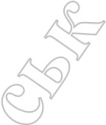 Процедури обслуговування обладнання (технічне обслуговування) Формула: оцінка вартості процедури обслуговування обладнання (на одиницю обладнання) Х кількість процедур технічного обслуговування на рік на одиницю обладнання Х кількість необхідних одиниць обладнання одному суб’єкту підприємництва 0 0 0 0 0 0 5 *Інші процедури (зменшення прибутку суб’єктів господарювання в середньому на одного в порвінянні з невпровадженням державного регулювання, грн.): *Інші процедури (зменшення прибутку суб’єктів господарювання в середньому на одного в порвінянні з невпровадженням державного регулювання, грн.): (-83500) (-83500) (-63000) (-63000) (-315000) (-315000) 6 Кількість суб’єктів господарювання, які повинні виконати вимоги регулювання Кількість суб’єктів господарювання, які повинні виконати вимоги регулювання 1010101010107 Разом, гривень Формула:(сума рядків 1 + 2 + 3 + 4 + 5) Разом, гривень Формула:(сума рядків 1 + 2 + 3 + 4 + 5) -83500 -83500 -63000 -63000 -315000 -315000 8 Сумарно, гривень Формула: відповідний стовпчик “разом” Х кількість суб’єктів підприємництва, що повинні виконати вимоги регулювання Сумарно, гривень Формула: відповідний стовпчик “разом” Х кількість суб’єктів підприємництва, що повинні виконати вимоги регулювання -835000 -835000 -630000 -630000 -3150000 -3150000 Оцінка вартості адміністративних процедур суб’єктів підприємництва щодо виконання регулювання ( для розрахунку використовується мінімальна заробітна плата на 2022 рік, яка становитиме 6500 грн., у погодинному розмірі складає 39,25 грн.) Оцінка вартості адміністративних процедур суб’єктів підприємництва щодо виконання регулювання ( для розрахунку використовується мінімальна заробітна плата на 2022 рік, яка становитиме 6500 грн., у погодинному розмірі складає 39,25 грн.) Оцінка вартості адміністративних процедур суб’єктів підприємництва щодо виконання регулювання ( для розрахунку використовується мінімальна заробітна плата на 2022 рік, яка становитиме 6500 грн., у погодинному розмірі складає 39,25 грн.) Оцінка вартості адміністративних процедур суб’єктів підприємництва щодо виконання регулювання ( для розрахунку використовується мінімальна заробітна плата на 2022 рік, яка становитиме 6500 грн., у погодинному розмірі складає 39,25 грн.) Оцінка вартості адміністративних процедур суб’єктів підприємництва щодо виконання регулювання ( для розрахунку використовується мінімальна заробітна плата на 2022 рік, яка становитиме 6500 грн., у погодинному розмірі складає 39,25 грн.) Оцінка вартості адміністративних процедур суб’єктів підприємництва щодо виконання регулювання ( для розрахунку використовується мінімальна заробітна плата на 2022 рік, яка становитиме 6500 грн., у погодинному розмірі складає 39,25 грн.) Оцінка вартості адміністративних процедур суб’єктів підприємництва щодо виконання регулювання ( для розрахунку використовується мінімальна заробітна плата на 2022 рік, яка становитиме 6500 грн., у погодинному розмірі складає 39,25 грн.) Оцінка вартості адміністративних процедур суб’єктів підприємництва щодо виконання регулювання ( для розрахунку використовується мінімальна заробітна плата на 2022 рік, яка становитиме 6500 грн., у погодинному розмірі складає 39,25 грн.) Оцінка вартості адміністративних процедур суб’єктів підприємництва щодо виконання регулювання ( для розрахунку використовується мінімальна заробітна плата на 2022 рік, яка становитиме 6500 грн., у погодинному розмірі складає 39,25 грн.) 9 9 Процедури отримання первинної інформації про вимоги регулювання Формула: витрати часу на отримання інформації про регулювання, отримання необхідних форм та заявок Х вартість часу суб’єкта малого підприємництва ( заробітна плата)Х оціночна кількість форм Процедури отримання первинної інформації про вимоги регулювання Формула: витрати часу на отримання інформації про регулювання, отримання необхідних форм та заявок Х вартість часу суб’єкта малого підприємництва ( заробітна плата)Х оціночна кількість форм 0,5 год .Х 39,25 грн.= 19,63 грн. 0,5 год .Х 39,25 грн.= 19,63 грн.  -  - 19,63 грн. 10 10 Процедури організації виконання вимог регулювання Формула: Витрати часу на розроблення та організацію внутрішніх для суб’єкта господарювання процедур впровадження вимог регулювання Процедури організації виконання вимог регулювання Формула: Витрати часу на розроблення та організацію внутрішніх для суб’єкта господарювання процедур впровадження вимог регулювання  1 год.X 39,25 грн.= 39,25 грн.  1 год.X 39,25 грн.= 39,25 грн.  -  - 39,25 грн. 11 11 Процедури офіційного звітування Формула: витрати часу на отримання інформації про порядок звітування щодо регулювання, отримання необхідних форм та визначення органу, що приймає звіти та місця звітності + витрати часу на заповнення звітних форм + витрати часу на передачу звітних форм (окремо за засобами передачі інформації з оцінкою кількості суб’єктів, що користуються формами засобів – окремо електронна звітність, звітність до органу, поштовим зв’язком тощо) + оцінка витрат часу на корегування (оцінка природного рівня помилок)) Х Процедури офіційного звітування Формула: витрати часу на отримання інформації про порядок звітування щодо регулювання, отримання необхідних форм та визначення органу, що приймає звіти та місця звітності + витрати часу на заповнення звітних форм + витрати часу на передачу звітних форм (окремо за засобами передачі інформації з оцінкою кількості суб’єктів, що користуються формами засобів – окремо електронна звітність, звітність до органу, поштовим зв’язком тощо) + оцінка витрат часу на корегування (оцінка природного рівня помилок)) Х  -  -  -  -  - вартість часу суб’єкта підприємництва (заробітна плата) Х оціночна кількість оригінальних звітів Х кількість періодів звітності за рік вартість часу суб’єкта підприємництва (заробітна плата) Х оціночна кількість оригінальних звітів Х кількість періодів звітності за рік 12 12 Процедури щодо забезпечення процесу перевірок Формула: витрати часу на забезпечення процесу перевірок з боку контролюючих органів (0 год.) вартість часу суб’єкта підприємництва (0 грн./год.) Процедури щодо забезпечення процесу перевірок Формула: витрати часу на забезпечення процесу перевірок з боку контролюючих органів (0 год.) вартість часу суб’єкта підприємництва (0 грн./год.) 1 год. Х 39,25грн. = 39,25 грн. 1 год. Х 39,25грн. = 39,25 грн. 1 год. Х 39,25грн 39,25 грн 1 год. Х 39,25грн 39,25 грн 196,25 грн. 13 13 Інші процедури (уточнити) Інші процедури (уточнити) _ _ _ _ _ 14 14 Разом, гривень Формула: (сума рядків 9 + 10 + 11 + 12 + 13) Разом, гривень Формула: (сума рядків 9 + 10 + 11 + 12 + 13) 98,13 грн. 98,13 грн. 39,25 39,25 255,13 грн. 15 15 Кількість суб’єктів підприємництва, що повинні виконати вимоги регулювання, одиниць Кількість суб’єктів підприємництва, що повинні виконати вимоги регулювання, одиниць 10 10 10 10 10 16 16 Сумарно, гривень Формула: відповідний стовпчик “разом” Х кількість суб’єктів підприємництва, що повинні виконати вимоги регулювання (рядок 14 Х рядок 15) Сумарно, гривень Формула: відповідний стовпчик “разом” Х кількість суб’єктів підприємництва, що повинні виконати вимоги регулювання (рядок 14 Х рядок 15) 981,3 грн. 981,3 грн. 392,5 грн. 392,5 грн. 2551,3 грн. Процедура регулювання суб’єктів малого підприємництва (розрахунок на одного типового суб’єкта господарювання підприємництва) Планові витрати часу на процедуру Вартість часу співробітника органу державної влади відповідної категорії (заробітна плата) грн./год. Оцінка кількості процедур за рік, що припада ють на одного суб’єкта Оцінка кількос ті суб’єк тів, що підпада ють під дію процеду ри регулю вання Витра ти на адміні стру вання регу лювання* (за рік), грн. 1.Облік суб’єкта господарювання, що перебуває у  сфері регулювання0,5 год. 85,2 (заробітна плата  спеціаліста відповідної категорії)1 10426 заробіт на плата Х на кількість витрат часу на процедуру Х кількість суб’єктів господа рювання, що підпада ють під дію регулюван ня) 2. Поточний контроль за суб’ єктом господарю вання, що перебуває у сфері регулюван ня, у т.числі: камеральні виїзні 1год  85,2 грн.  1  10  852 3. Підготовка, затвердження та опрацювання одного окремого Акта про порушення вимог регулювання _ _ _ _ _ 4. Реалізація одного окремого рішення щодо порушення вимог регулювання _ _ _ _ _ 5. Оскарження одного окремого рішення суб’єктами господарювання _ _ _ _ _ 6. Підготовка звітності за результатами регулювання0,5 год. 85,2 1 10426 7. Інші адміністративні процедури (уточнити): 0 0 0 0 0Разом за рік Х Х Х Х 1704 Сумарно за п’ять років Х Х Х Х 8520 Поря дковий номерПоказникПерший 	рік регулювання (стартовий)За п’ять років1 Оцінка “прямих” витрат суб’єктів підприємництва на виконання регулювання 835000 3150000 2 Оцінка вартості адміністративних процедур для суб’єктів підприємництва щодо виконання регулювання 981,3 2551,3 3 Сумарні витрати суб’єктів підприємництва на виконання запланованого регулювння 835981,3 3152551,3 4 Бюджетні витрати на адміністрування регулювання суб’єктів підприємництва 170485205 Сумарні витрати на виконання запланованого регулювання 837685,3 3161071,3                                                                                                                                                  Додаток 2
Порядковий номерВитратиЗа перший рікЗа п’ять років1Витрати на придбання основних фондів, обладнання та приладів, сервісне обслуговування, навчання/підвищення кваліфікації персоналу тощо, гривень--2Податки та збори (зміна розміру податків/зборів, виникнення необхідності у сплаті податків/зборів), гривень--3Витрати, пов’язані із веденням обліку, підготовкою та поданням звітності державним органам, гривень--4Витрати, пов’язані з адмініструванням заходів державного нагляду (контролю) (перевірок, штрафних санкцій, виконання рішень/ приписів тощо), гривень--5Витрати на отримання адміністративних послуг (дозволів, ліцензій, сертифікатів, атестатів, погоджень, висновків, проведення незалежних/обов’язкових експертиз, сертифікації, атестації тощо) та інших послуг (проведення наукових, інших експертиз, страхування тощо), гривень--6Витрати на оборотні активи (матеріали, канцелярські товари тощо), гривень250,0550,07Витрати, пов’язані із наймом додаткового персоналу, гривень008Інше (уточнити), гривень9РАЗОМ (сума рядків: 1 + 2 + 3 + 4 + 5 + 6 + 7 + 8), гривень250,0550,010Кількість суб’єктів господарювання великого та середнього підприємництва, на яких буде поширено регулювання, одиниць4411Сумарні витрати суб’єктів господарювання великого та середнього підприємництва, на виконання регулювання (вартість регулювання) (рядок 9 х рядок 10), гривень1000,02200Вид витратВид витратУ перший рікПеріодичні (за рік)Періодичні (за рік)Витрати за п’ять роківВитрати на придбання основних фондів, обладнання та приладів, сервісне обслуговування, навчання/підвищення кваліфікації персоналу тощоВитрати на придбання основних фондів, обладнання та приладів, сервісне обслуговування, навчання/підвищення кваліфікації персоналу тощо----Вид витратВитрати на сплату податків та зборів (змінених/нововведених) (за рік)Витрати на сплату податків та зборів (змінених/нововведених) (за рік)Витрати на сплату податків та зборів (змінених/нововведених) (за рік)Витрати за п’ять роківВитрати за п’ять роківПодатки та збори (зміна розміру податків/зборів, виникнення необхідності у сплаті податків/зборів)-----Вид витратВитрати* на ведення обліку, підготовку та подання звітності (за рік)Витрати на оплату штрафних санкцій за рікРазом за рікВитрати за п’ять роківВитрати, пов’язані із веденням обліку, підготовкою та поданням звітності державним органам (витрати часу персоналу)----Вид витратВитрати* на адміністрування заходів державного нагляду (контролю) (за рік)Витрати на оплату штрафних санкцій та усунення виявлених порушень (за рік)Разом за рікВитрати за п’ять роківВитрати, пов’язані з адмініструванням заходів державного нагляду (контролю) (перевірок, штрафних санкцій, виконання рішень/ приписів тощо)----Вид витратВитрати на проходження відповідних процедур (витрати часу, витрати на експертизи, тощо)Витрати на проходження відповідних процедур (витрати часу, витрати на експертизи, тощо)Витрати безпосередньо на дозволи, ліцензії, сертифікати, страхові поліси (за рік - стартовий)Витрати безпосередньо на дозволи, ліцензії, сертифікати, страхові поліси (за рік - стартовий)Разом за рік (стартовий)Разом за рік (стартовий)Витрати за п’ять роківВитрати на отримання адміністративних послуг (дозволів, ліцензій, сертифікатів, атестатів, погоджень, висновків, проведення незалежних / обов’язкових експертиз, сертифікації, атестації тощо) та інших послуг (проведення наукових, інших експертиз, страхування тощо)-------Вид витратВид витратЗа рік (стартовий)За рік (стартовий)Періодичні
(за наступний рік)Періодичні
(за наступний рік)Витрати за п’ять роківВитрати за п’ять роківВитрати на оборотні активи (матеріали, канцелярські товари тощо)Витрати на оборотні активи (матеріали, канцелярські товари тощо)250,00250,00100,00100,00550,00550,00Вид витратВитрати на оплату праці додатково найманого персоналу (за рік)Витрати за
п’ять роківВитрати, пов’язані із наймом додаткового персоналу00                                                                     Додаток 3
Процедура регулювання суб’єктів великого і середнього підприємництва (розрахунок на одного типового суб’єкта господарювання)Планові витрати часу на процедуруВартість часу співробітника органу державної влади відповідної категорії (заробітна плата)Оцінка кількості процедур за рік, що припадають на одного суб’єктаОцінка кількості  суб’єктів, що підпадають під дію процедури регулюванняВитрати на адміністрування регулювання* (за рік), гривень1. Облік суб’єкта господарювання, що перебуває у сфері регулювання0,585,2 14   170,42. Поточний контроль за суб’єктом господарювання, що перебуває у сфері регулювання, у тому числі:-----камеральні-----виїзні185,214340,83. Підготовка, затвердження та опрацювання одного окремого акта про порушення вимог регулювання-----4. Реалізація одного окремого рішення щодо порушення вимог регулювання-----5. Оскарження одного окремого рішення суб’єктами господарювання6. Підготовка звітності за результатами регулювання0,585,214               170,47. Інші адміністративні процедури (уточнити):
_________________
_________________
_________________Разом за рік                 Х                      Х                     Х                   Х               681,6Сумарно за п’ять років                Х                     Х                   Х                 Х              3408,0Порядковий номерНазва державного органуВитрати на адміністрування регулювання за рік, гривеньСумарні витрати на адміністрування регулювання за
п’ять років, гривень_________________Сумарно бюджетні витрати на адміністрування регулювання суб’єктів великого і середнього підприємництваДружківська міська рада681,63408,0